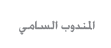 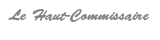 بيـــان تأجيـــل الندوة المخصصةلتقديم دراسة ومسح تم إنجازهما خلال سنة 2022/2023 من طرف مصالح المندوبية السامية للتخطيط:  -"توزيع الموارد ومكاسب الإنتاجية في القطاع الصناعي المغربي" )دراسة( -نتائج المسح الوطني لمستوى معيشة الأسر 2022/2023نظرا للظروف الضاغطة لأنشطة المندوب السامي للتخطيط في إطار التحضير للإحصاء العام للسكان والسكنى 2024، فقد تقرر تأجيل الندوة التي كان من المزمع عقدها يوم الثلاثاء 25 يونيو 2024، ابتداء من الساعة 10 صباحا، بمقر المندوبية السامية للتخطيط الكائن بحي الرياض، الرباط، والمتعلقة بتقديم الدراسة حول "توزيع الموارد ومكاسب الإنتاجية في القطاع الصناعي المغربي" وكذا نتائج المسح الوطني لمستوى معيشة الأسر 2022/2023، إلى موعد لاحق. 